[ а р а р                                                                               ПОСТАНОВЛЕНИЕ  от 15 июнь 2015 г                               №29                                  от 15 июня  2015 гО мерах по охране жизни людей на водоемахВо исполнение  постановления  Правительства Республики Башкортостан от 17 июня  № 2013 « Об утверждении Правил охраны жизни людей на воде в  Республике Башкортостан  и Правил пользования водными объектами для  плавания на маломерных судах в Республике Башкортостан », в соответствии со статьями 14, 15, 16 Федерального закона от 6 октября . № 131-ФЗ «Об общих принципах организации местного самоуправления в Российской Федерации», с постановлением главы Администрации муниципального района Чекмагушевский район от 09 июня 2015 года №588 и в целях обеспечения безопасности и снижения травматизма людей на пляжах, в местах массового отдыха населения на водных объектах  администрации сельского поселения Юмашевский сельсовет постановляет:Утвердить План  мероприятий  по  охране  жизни людей на водоёмах (приложение № 1) и Перечень мер по обеспечению безопасности населения на пляжах и в других местах массового отдыха на водоёмах  сельского поселения Юмашевский  сельсовет. (приложение № 2). Местом  отдыха  населения на водоемах  сельского поселения  Юмашевский сельсовет  определить  верхний пруд СПК «Базы» в с. Юмашево.Ответственность за подготовку данного места отдыха  возлагаю на себя.На месте отдыха   установить знаки, запрещающие купания в не установленных местах.  Специалисту  по делам молодёжи  сельского поселения  Ахметшиной Э.Р.., преподавателю ОБЖ  Юмашевской  МБОУ СОШ   повысить качество обучения населения особенно детей и подростков, плаванию и правилам поведения на воде.Участковому уполномоченному милиции РОВД  Вильданову А.Ф..  в период купального сезона  в местах массового отдыха людей на воде обеспечить охрану общественного порядка, не допускать распитие крепких спиртных напитков, захламления территорий, несанкционированных стоянок и моек автотранспорта. Контроль за выполнением настоящего постановления оставляю за собой. Глава сельского поселения:                                           Е.С.Семенова        Приложение № 1                                                                             к постановлению                                                                                               главы администрации                                                                                              сельского поселения                                                                                               Юмашевский  сельсовет                                                                             от «15»июня 2015г.  №29План мероприятий по охранежизни людей на водоёмах  сельского поселения  Юмашевский   сельсовет Республики Башкортостан     Управляющий делами администрации                                 А.А.Сайдякова                                                                                                Приложение № 2                                                                  к постановлению                                                                                          главы   сельского поселения                                                                                         Юмашевский  сельсовет                                                                          от «15» июня  2015 г.   № 29Перечень мер по обеспечению безопасности населенияв местах массового отдыха на водоёмах  сельского поселения  Юмашевский  сельсоветВодопользователи, дружинники и участковые проводят на пляжах и в других местах массового отдыха разъяснительную работу по предупреждению несчастных случаев с людьми на воде с использованием радиотрасляционных установок, мегафонов, стендов и фотовитрин с пропагандистским материалом и др.Указания работников ГИМС МЧС России по Республике Башкортостан, спасателей, сотрудников милиции в части обеспечения безопасности людей и поддержания правопорядка в местах массового отдыха на водоемах являются обязательными для водопользователей  и граждан.Каждый гражданин обязан оказать посильную помощь людям, терпящим бедствие на воде.На пляжах и других местах массового отдыха запрещается: купаться в местах, где выставлены щиты (аншлаги) с предупреждающими и запрещающими знаками и надписями; заплывать за буйки, обозначающие границы плавания;подплывать к моторным, вёсельным лодкам и другим плав.средствам, прыгать с не приспособленных для этих целей сооружений в воду;загрязнять и засорять водоёмы и берега;купаться в состоянии алкогольного опьянения;приводить с собой собак и других животных;играть с мячом в спортивные игры в не отведённых для этих целей местах, а также допускать шалости, связанные с нырянием и захватом купающихся и др., подавать крики ложной тревоги;плавать на досках, брёвнах, лежаках, автомобильных камерах, надувных матрацах и т.д.Обучение людей плаванию должно проводиться в специально отведённых местах. Ответственность за безопасность обучаемых несёт  инструктор,   проводящий обучение или тренировку. Взрослые обязаны не допускать купания детей в не установленных местах, их шалостей на воде, плавания на не приспособленных для этого средствах (предметах) и других нарушений.БАШ[ОРТОСТАН  РЕСПУБЛИКА]ЫСА[МА{ОШ  РАЙОНЫ муниципаль районЫНЫ@   ЙОМАШ АУЫЛ СОВЕТЫ АУЫЛ  БИЛ^м^]Е ХАКИМИ^ТЕ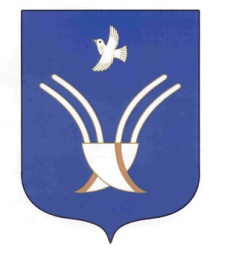         АДМИНИСТРАЦИЯ     сельского поселения  ЮМАШЕВСКИЙ  СЕЛЬСОВЕТ Чекмагушевский район Республики Башкортостан№п/пНаименование мероприятийСрок исполненияИсполнители(по  согласованию ) Отметка о выполнении1.На заседании сельского поселения рассмотреть     вопросы   обеспечения безопасности населения  в  местах массового отдыха на водоёмах.   июньГлава сельского поселения2.На заседании заслушать руководителей учреждений, организаций  о ходе выполнения требований постановления   Правительства Республики Башкортостан от 17 июня  № 2013 « Об утверждении Правил охраны жизни людей на воде в  Республике Башкортостан  и Правил пользования водными объектами для  плавания на маломерных судах в Республике Башкортостан », в соответствии со статьями 14, 15, 16 Федерального закона от 6 октября . № 131-ФЗ «Об общих принципах организации местного самоуправления в Российской Федерации»,июньГлава сельского поселения3.Руководителям учреждений, организаций вести разъяснительную работу о мерах по охране жизни людей на водедо начала купального сезонаРуководителиучреждений, организаций5.Водопользователям  провести мероприятия по обеспечению безопасности населения при пользовании водоёмами. Запретить купание в не установленных местах путём предупреждения и выставления знаков, запрещающих купаниедо начала купального сезонаОтветственный за подготовку мест массового отдыха.Водопользователи6.Приобрести агитационные листовки и плакаты по правилам поведения на воде и оборудовать соответствующие щиты в местах массового отдыха населения на водоемахдо начала купального сезонаОтветственный за подготовку мест массового отдыха.7Места массового отдыха оборудовать в соответствии с предъявляемыми к ним требованиями спасательными средствами (сертифицированными и предназначенными для спасения) и закрепить  ответственных работников.  до начала купального сезонаГлава сельского поселения